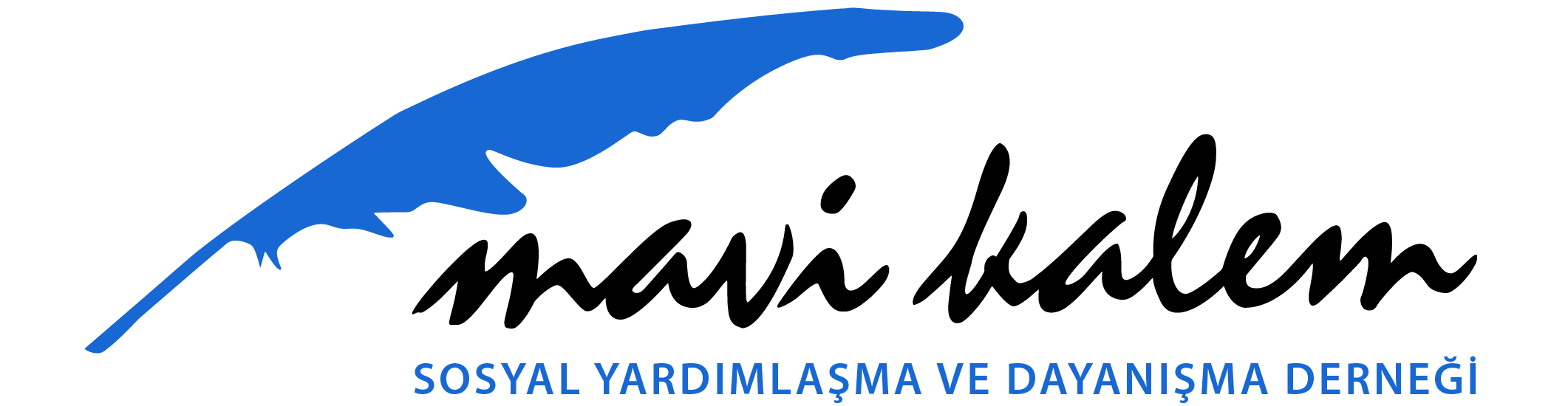 MAVİ KALEM6 ADET EL İLANI VE 1 ADET AJANDA TASARIM İŞİ TEKLİF ÇAĞRISIDIR!Tarih; 26.11.2018 Kapanış Tarihi: 28/11/2018 — Saat 17:30*İş bu Teklif Çağrısı 2 (İki) sayfa  çağrı metni ve 1 (Bir) ek halinde hazırlanmıştır.MAVİ KALEM  HAKKINDAMavi Kalem Derneği; 1999 Marmara depremi sonrası deprem bölgesindeki insani yardım çalışmalarının içinde oluştu ve 2000 yılında kuruldu.  Uluslar arası insani yardım prensiplerinin yaygınlaştırılması; kadınların güçlendirilmesi, kadın  sağlığı ve sağlık hakları ile çocukların eğitime yönlendirilmesi ve eğitimlerinin desteklenmesi mavi kalem in öncelikli çalışma alanları oldu. Mavi kalem, bağımsız, hesap verebilir, şeffaf, yararlanıcıların katılımını destekleyen, toplumsal cinsiyet eşitliğini çalışmalarında ana akım olarak ele alan, çocuk hakları ve çocukların korunması ile ilgili uluslararası sözleşmelere uyumlu bir zeminde çalışmalarını sürdürmektedirMavi Kalem Teklif ve ihale çağrılarına www.mavikalem.org adresinde, Duyurular kısmından  ulaşabilirsiniz. Çağrı MetniÇocuk Koruma Projesi kapsamında, ‘’6 adet  Genç Kızları Güçlendirme el ilanı ve 1 adet Mavi Kalem ajanda tasarımı” satın alım işi teklif çağrısıdır.Mavi Kalem ilgili koşul ve şartlarını sağlayabilen, belirtilen iş için yeterli teknik kapasitesi ve yeterliliği olan, Türk vergi sistemine kayıtlı istekli firmaları teklif vermeleri için davet etmektedir.” Ürün Hizmet alımına dair ayrıntılı bilgiler aşağıda yer almaktadır:1-İlgili Birimin2-Teklif konusu Ürün ve hizmetinProje Kodu :018/PRJ02-UNHCRXa) Adresi:Balat Mah. Kiremit Cad. No: 55 Balat/Fatih İstanbulb) Telefon numarası:0(212) 6353835 c) Elektronik Posta Adresi:  satinalma@mavikalem.org a) Niteliği, türü ve miktarı: 6 adet Genç Kızlar Güçleniyor el ilanı tasarımı: 6 farklı başlıkta 6 ayrı tasarımda ve renkte, içeriği tarafımızca gönderilecek olan A6 boyutlarında; ön arka kartpostal şeklinde; dili Arapça; yüksek gramajlı kağıda basılması hedeflenen el ilanı tasarım işidir.1 adet Mavi Kalem Ajandası: “ Hayata Sende Rengini Kat” sloganından hareketle; Mavi Kalem Sosyal Yardımlaşma ve Dayanışma Derneği’nin ruhunu yansıtacak; içeriği tarafınızca üretilecek olan; Mavi Kalem’in savunucularına, kurumlara, ailelere, vs .dağıtılacak; toplam  200 sayfa; A5 boyutunda bir adet ajanda tasarım işidir.b) Teslimat adresi::         Balat Mah. Kiremit Cad. No: 55 Balat/Fatih İstanbulc) Teklif Şartları:Teklif vermek için son tarih: 28 Kasım 2018 Çarşamba  (17:30 ‘a kadar)Teklif veren firmalar Mavi Kalem satın alma dokümanlarını imzalamak durumundadırlar. Teklif vermek için Mavi Kalem Teklif Talep Formunda (EK1) sarı ile boyanmış yerleri doldurup, imzalı kaşeli Mavi Kalem Satın alma birimiyle paylaşabilirsiniz. Teslim tarihi yazılmamış teklifler değerlendirmeye alınmaz. Teklifler 30.11.2018 tarihine kadar geçerlilik süresine sahip olmalıdır.İlgilenen şirketler 28.11.2018 tarihine kadar detaylı tekliflerini imzalı kaşeli olarak  satinalma@mavikalem.org  adresine mail yoluyla , Balat mah. Kiremit cad.No:55 Balat /Fatih İstanbul adresine kargo yoluyla ‘’Mavi Kalem satın alma birimi dikkatine’’ notuyla gönderebilirler. Ek: Mavi Kalem Teklif formu